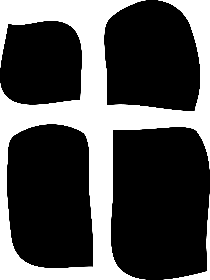 Authorization & Medical Consent FormInformation received is confidential and is being gathered for the purposes of serving your child while in the care of Tsawwassen Alliance Church.  Any medical information collected here serves to authorize Tsawwassen Alliance Church, and its staff and volunteers, to obtain medical assistance in case of emergencies.For the school year 2020-2021In the case of custody agreements, please include the proper form authorizing parental contacts.Student Contact InformationStudent Name: _____________________________________________________________________________  Address: __________________________________________________________________________________City: ____________________________________ Province: ______________ Postal Code: ________________Student Email:_________________________________    Student Cell #: _______________________________Parent Contact InformationParents’/Guardian Name: _____________________________________________________________________Cell #: ____________________________ Email Address: ____________________________________________ *TAC57/YOUTH e-newsletters require an ‘opt-in’.* Please sign me up for the weekly email.  _________ (Initial)Student Information  Male     Female     Date of Birth: ______/______/______ (mm/dd/yy)     Student's Grade: ____________Student’s School: ___________________________________________________________________________Student’s CareCard #: _______________________  Allergies:_______________________________________Does your child have any physical, emotional, mental, behavioural concerns or limitations that our staff should be aware of?     Yes   NoIf Yes, please explain:
__________________________________________________________________________________________Is your child bringing any medications with him/her?     Yes   NoIf Yes, please list:
__________________________________________________________________________________________In case of emergency, contact: _________________________________________________________________The safety of your child is our primary concern.  Precautions will be taken for their well-being and protection.Photos
Your signature below will grant permission for the reasonable use of pictures containing your child in any or all of the following ways: brochures, newsletters, promotional material, church commemorative features (e.g. slideshows, bulletin boards, etc), church website. Please indicate here by initialing the box if you request that pictures of your child NOT be used in the above mentioned ways.DO NOT USE PHOTOS OF MY CHILD: 
Student Ministry Activities
I/we, the parents or guardians named above, authorize the Tsawwassen Alliance Church Ministry Staff to sign a consent for medical treatment and to authorize any physician or hospital to provide medical assessment, treatment or procedures for the participant named above.
I/we, named above, undertake and agree to indemnify and hold blameless the Ministry Staff, Tsawwassen Alliance Church, its Pastors and Board of Elders from and against any loss, damage or injury suffered by the participant as a result of being part of the activities of the Tsawwassen Alliance Church, as well as any medical treatment authorized by the supervising individuals representing the church.  This consent and authorization is effective only when participating in or traveling to events of the Tsawwassen Alliance Church.

I/we have read, understood and agree with the above and sign it to cover all student ministry activities through to September 2021.Signature: ___________________________________________________  Printed Name: _______________________________________________  Date: _______________________Purpose & Extent
Tsawwassen Alliance Church is collecting and retaining this personal information for the purpose of enrolling your child in our programs, to assign the student to the appropriate classes, to develop and nurture ongoing relationships with you and your child, and to inform you of program updates and upcoming opportunities at our Church.  This information will be maintained indefinitely as it is a requirement of our insurance company and legal counsel.  If you wish Tsawwassen Alliance Church to limit the information collected, or to view your child’s information, please contact us.